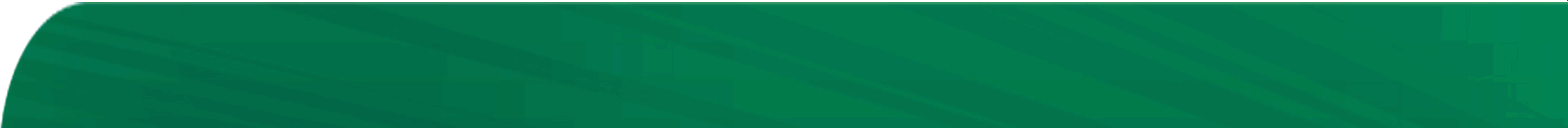 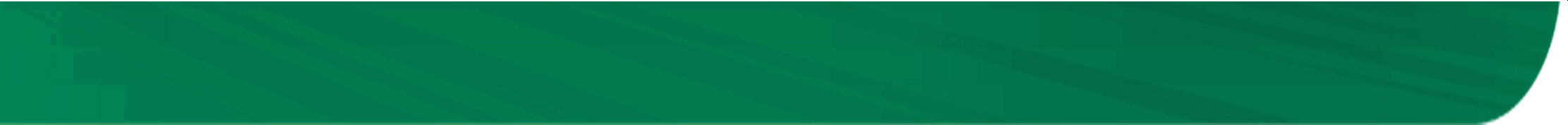 țȚO ÖAÈŒÍI Ę}ËI% 9   /^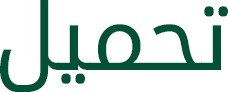 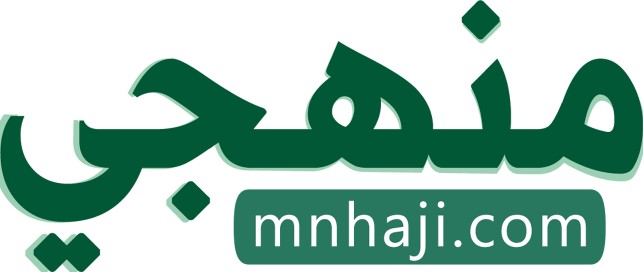 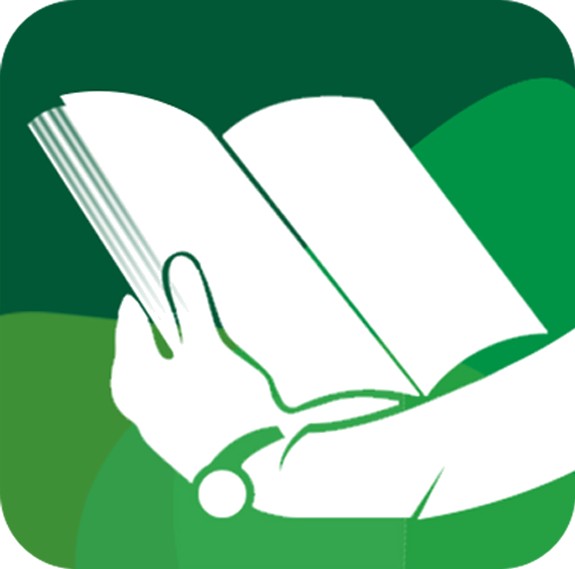 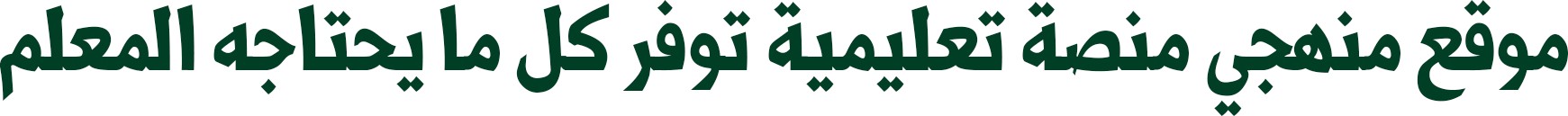 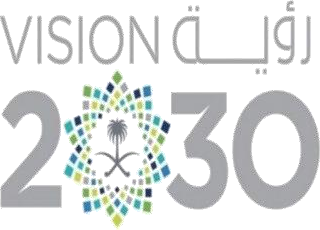 أوراق العمل لمادة الرياضياتالصف األول المتوسطالفصل الدراسي الأول ((  1444ه  ))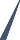 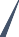 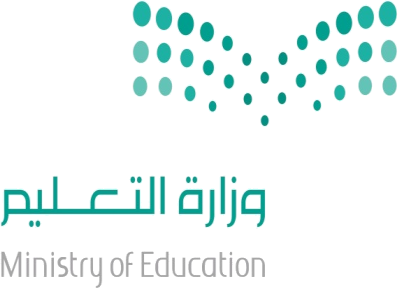 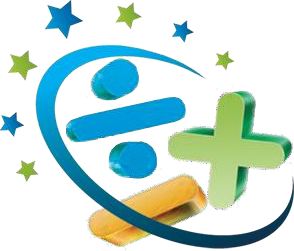 .......................................... : الطالب اسم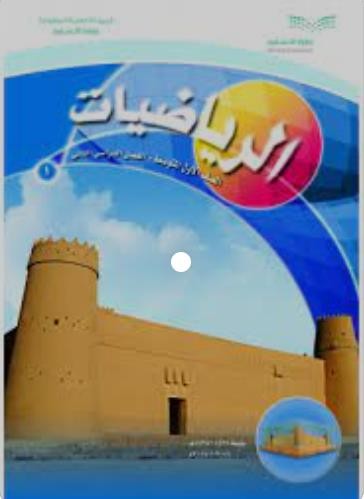 اعداد األستاذ : عادل عابد البشري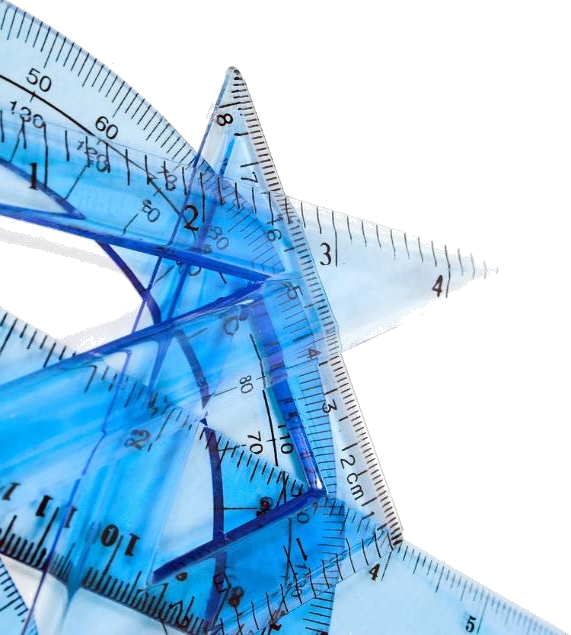 الدرس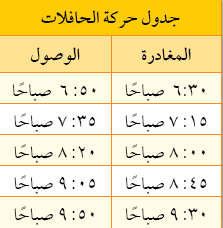 المادة : عادل البشري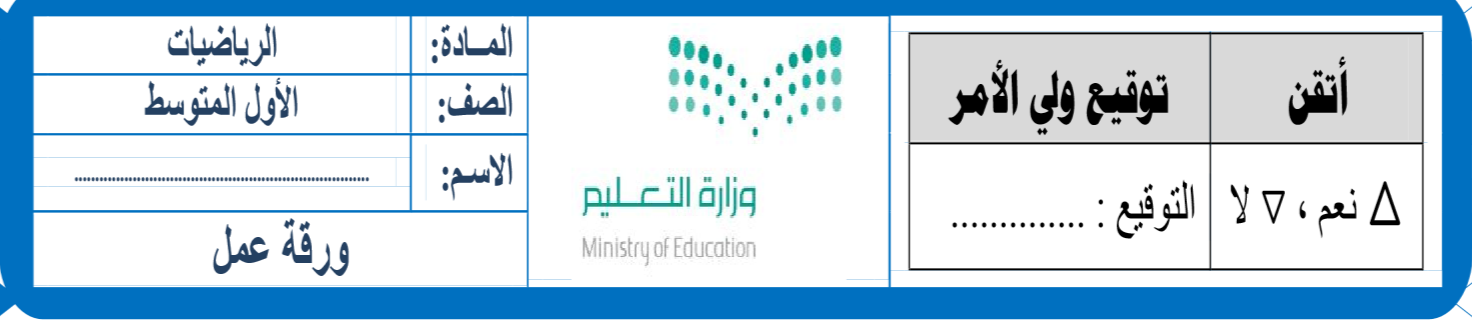 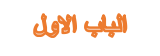 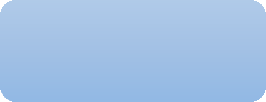 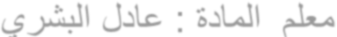 معلم1   ................. 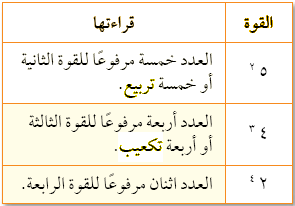 الدرس42................المادة : عادل البشري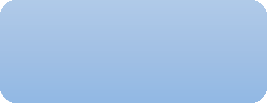 معلم2الدرسالمادة : عادل البشري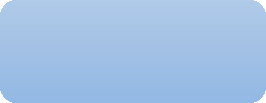 معلم3الدرس                                   اس رباتيجية حل المسألة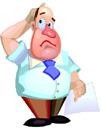 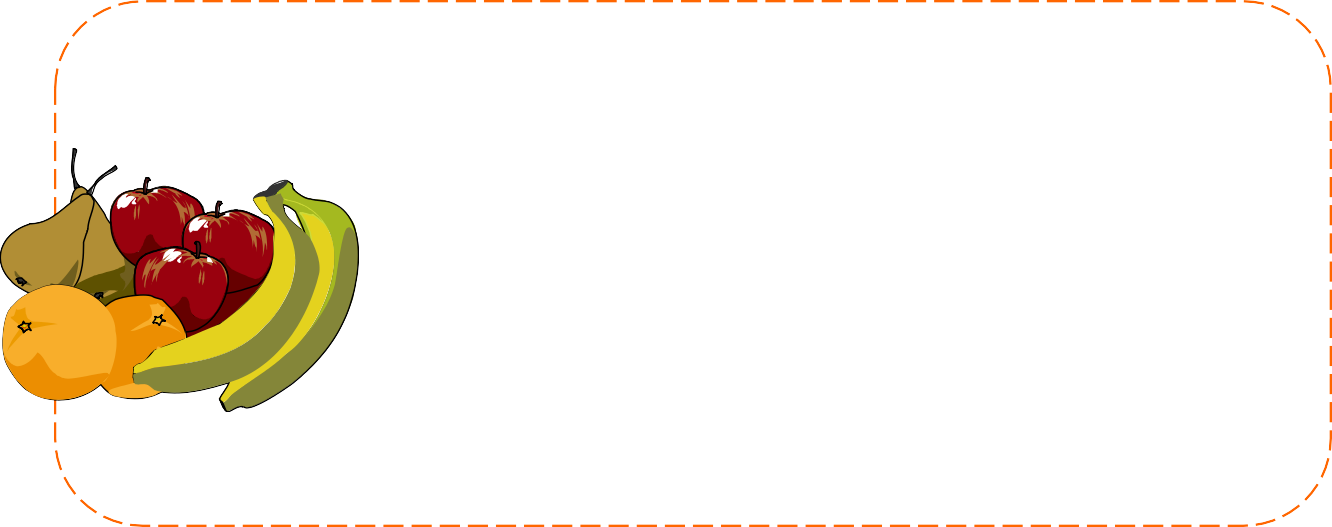 المادة : عادل البشري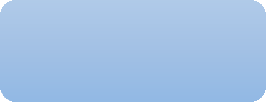 معلم4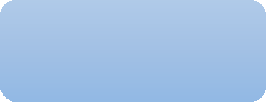 المادة : عادل البشريمعلم5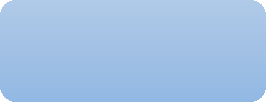 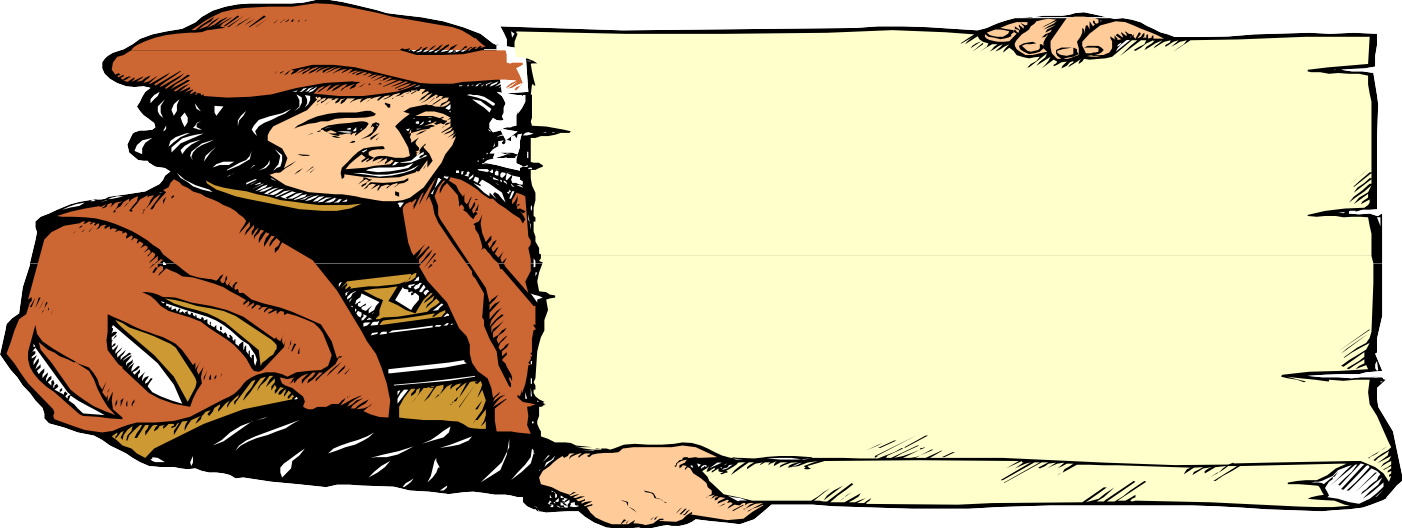 المادة : عادل البشريمعلم6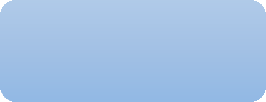 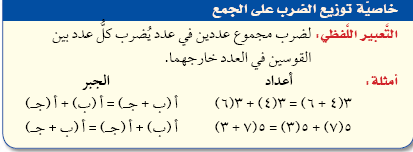 المادة : عادل البشريمعلم7المادة : عادل البشريمعلم8الدرس                           االعداد الصحيحة والقيمة المطلقةالسالبة-الصفر0الموجبة+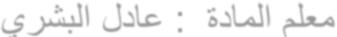 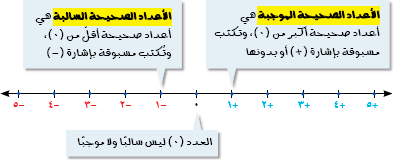  تتمعلم المادة : عادل البشري9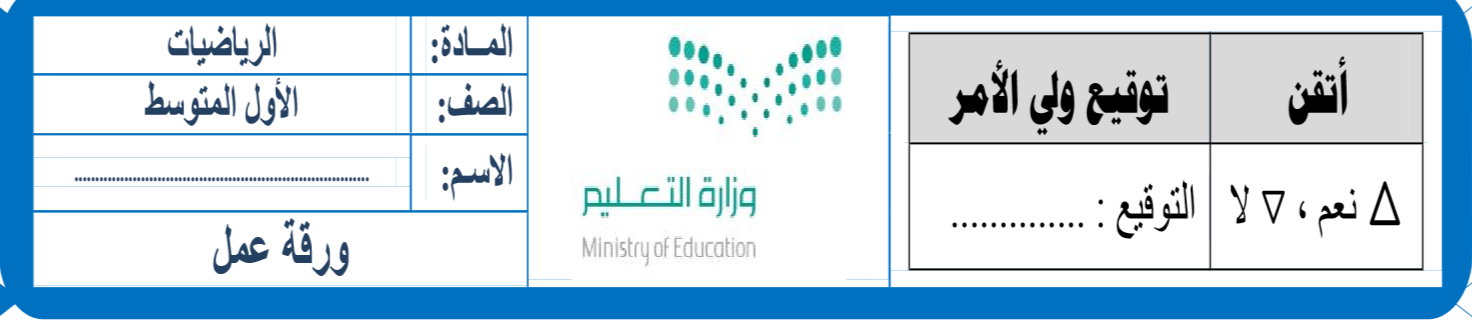 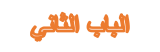 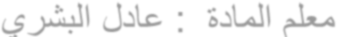 الدرسمعلم المادة : عادل البشري10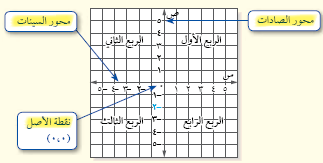 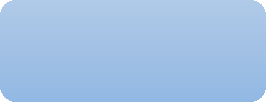 معلم المادة : عادل البشري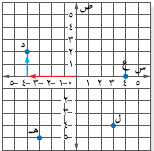 11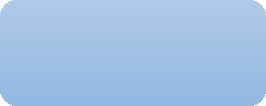 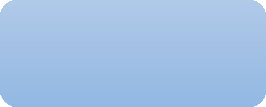 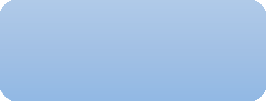 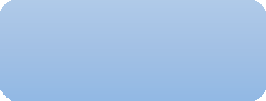 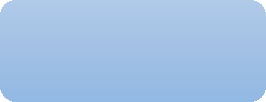 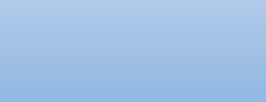 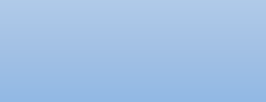 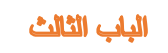 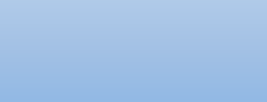 معلم المادة  : عادل البشري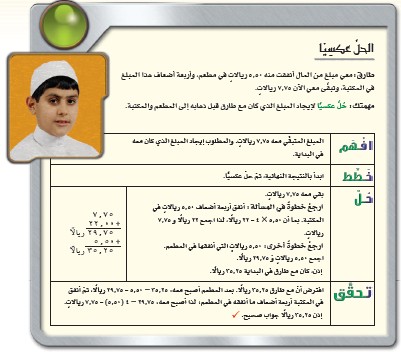 19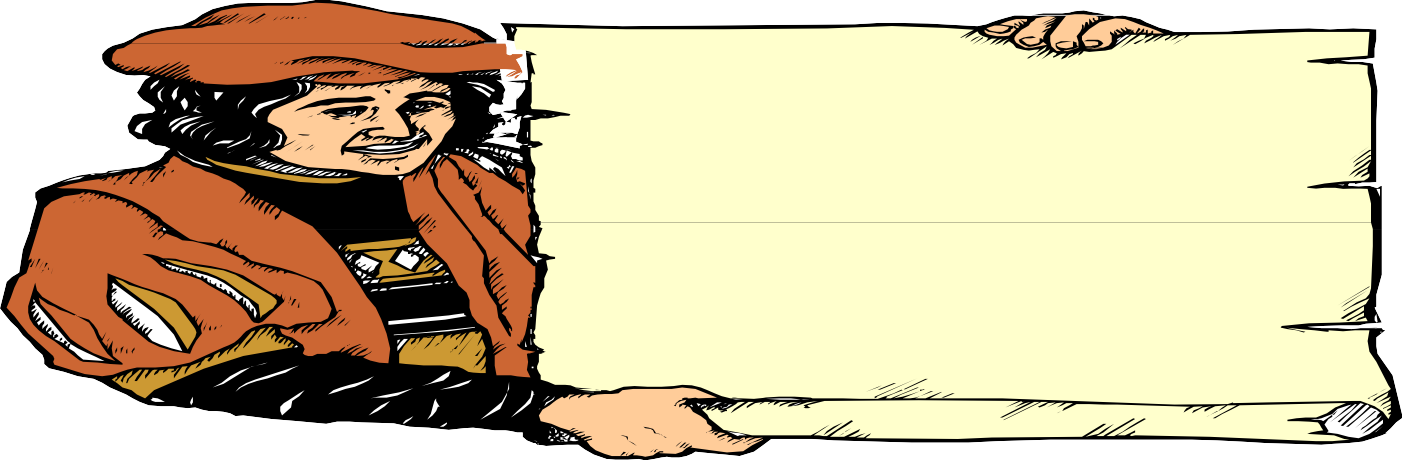 الدرسخطوات حل المعادالت :...................................................... / 1...................................................... / 2.................................................. / 3معلم المادة  : عادل البشري20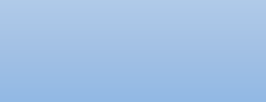 الدرس............................................................................................:	الخطية المعادل9 + س 2 = صس :    مثل بيانيا الدالة :9 + س = صس :    مثل بيانيا الدالة :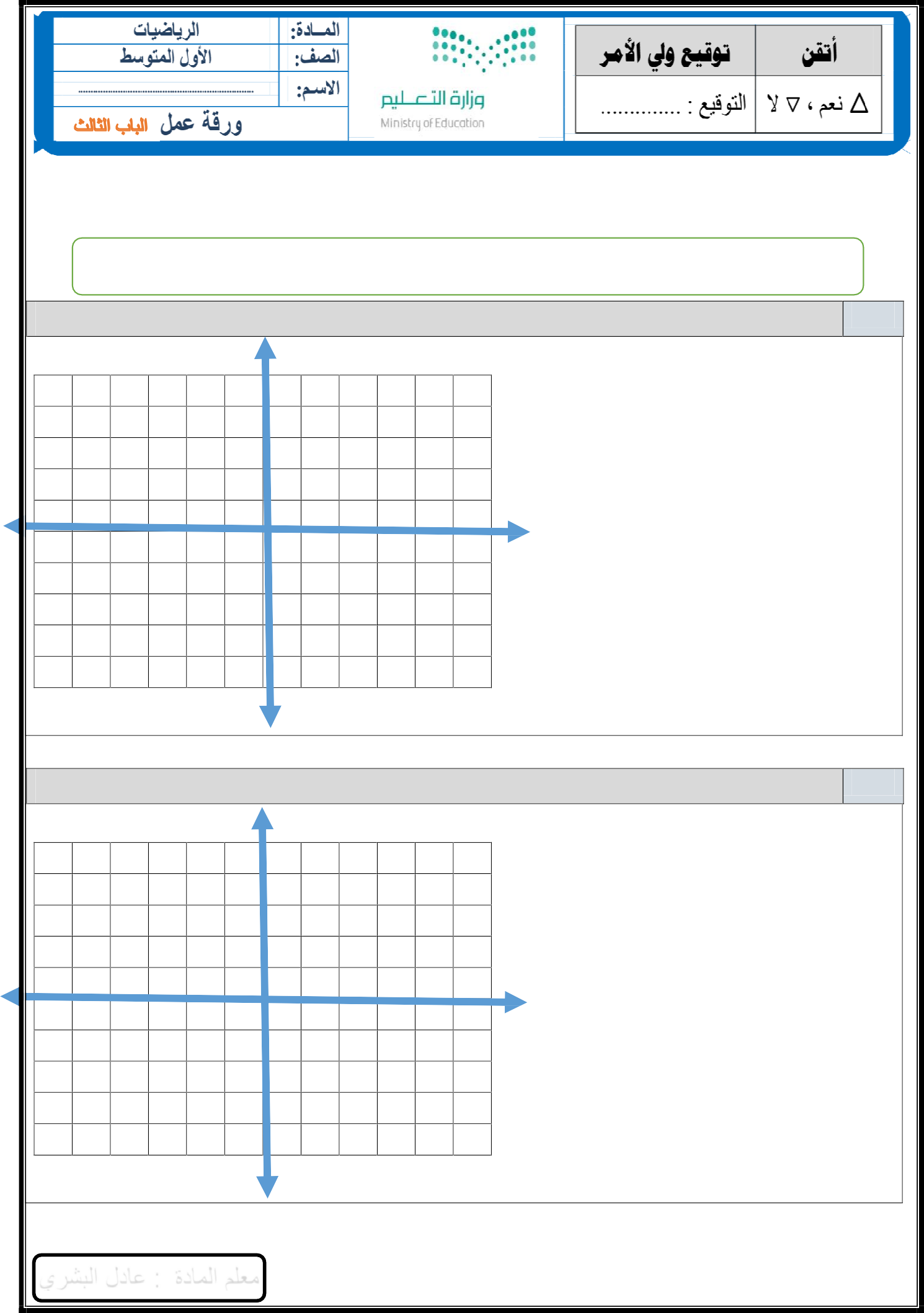 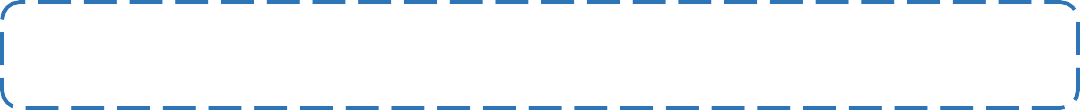 معلم المادة  : عادل البشري22اكتب كل قوة عىل صورة  رضب العامل  رف نفسةاكتب كل قوة عىل صورة  رضب العامل  رف نفسةاكتب كل قوة عىل صورة  رضب العامل  رف نفسة: س23573434اكتب ناتج ال رضب بالصيغة االسية :اكتب ناتج ال رضب بالصيغة االسية :اكتب ناتج ال رضب بالصيغة االسية :: س12×12×12×12×129×93×3×3× 33×3×3× 3احسب قيمة كل مما يىل :احسب قيمة كل مما يىل :احسب قيمة كل مما يىل :: ستسعة تربيع4105252القوة الرابعة للعدد ستة6 تكعيب3535اكتب ما يىل بالصيغة االسية ؟اكتب ما يىل بالصيغة االسية ؟اكتب ما يىل بالصيغة االسية ؟: س4×4×4×5×5×5×54×4×4×4×4×4×4×43× 33× 3اكتب ما يىل بالصيغة القياسية ؟اكتب ما يىل بالصيغة القياسية ؟اكتب ما يىل بالصيغة القياسية ؟: س42القوة ثالثة للعدد سبعةخمسة تكعيبخمسة تكعيبرتب ما ي  يىل من األصغر ا يل االك .ب ؟رتب ما ي  يىل من األصغر ا يل االك .ب ؟: س27 ،	112  64	35،               ،41 ،	35 43	52،               ،41 ،	35 43	52،               ،احسب قيمة ما ي  يىل :احسب قيمة ما ي  يىل :احسب قيمة ما ي  يىل :: س)4 + 9 ( ÷ 39................................................................................................................................................................................................................................................................................................................................................................................................................................................................................................................................................................................................................................................................................................................................................7 + 2 × 3- 8................................................................................................................................................................................................................................................................................................................................................................................................................................................................................................................................................................................................................................................................................................................................................) 3 – 12 ( + 5................................................................................................................................................................................................................................................................................................................................................................................................................................................................................................................................................................................................................................................................................................................................................) 3 – 12 ( + 5................................................................................................................................................................................................................................................................................................................................................................................................................................................................................................................................................................................................................................................................................................................................................2) 1 – 4 ( ÷ 45................................................................................................................................................................................................................................................................................................................................................................................................................................................................................................................................................................................................................................................................................................................................................2 + 34 × 5................................................................................................................................................................................................................................................................................................................................................................................................................................................................................................................................................................................................................................................................................................................................................4 ÷ 3) 1 – 5 (................................................................................................................................................................................................................................................................................................................................................................................................................................................................................................................................................................................................................................................................................................................................................4 ÷ 3) 1 – 5 (................................................................................................................................................................................................................................................................................................................................................................................................................................................................................................................................................................................................................................................................................................................................................7 + 1 – 2 ÷ 4................................................................................................................................................................................................................................................................................................................................................................................................................................................................................................................................................................................................................................................................................................................................................3 × 4 – 5 × 8................................................................................................................................................................................................................................................................................................................................................................................................................................................................................................................................................................................................................................................................................................................................................6 - 2 ÷ 8 + 10................................................................................................................................................................................................................................................................................................................................................................................................................................................................................................................................................................................................................................................................................................................................................6 - 2 ÷ 8 + 10................................................................................................................................................................................................................................................................................................................................................................................................................................................................................................................................................................................................................................................................................................................................................احسب قيمة  ن + 3                     اذاكانت  ن = 4: س............................ 3 + ن........................................................ 3 + ن............................3 = ل،5 = واذاكانتل 2 – و 8احسب قيمة: س............................................................................................................................................ل 2 – و 8ل 2 – و 8........................................................................................................................................................................................................................................................................................احسب قيمة  كل من  العبارات التالية  اذاكانت :  ـه = 8  ، د = 5احسب قيمة  كل من  العبارات التالية  اذاكانت :  ـه = 8  ، د = 5احسب قيمة  كل من  العبارات التالية  اذاكانت :  ـه = 8  ، د = 5: سهـ + د........................................................................................................................................................................................................................................................................................................................................................................هـ – 15........................................................................................................................................................................................................................................................................................................................................................................3 – هـ........................................................................................................................................................................................................................................................................................................................................................................3 – هـ........................................................................................................................................................................................................................................................................................................................................................................احسب قيمة  كل من  العبارات التالية  اذاكانت :  ـه = 8  ، د = 2 ، ف= 4، ز = 1احسب قيمة  كل من  العبارات التالية  اذاكانت :  ـه = 8  ، د = 2 ، ف= 4، ز = 1احسب قيمة  كل من  العبارات التالية  اذاكانت :  ـه = 8  ، د = 2 ، ف= 4، ز = 1: س3 – ز 8........................................................................................................................................................................................................................................................................................................................................................................هـ – 10........................................................................................................................................................................................................................................................................................................................................................................9 + د........................................................................................................................................................................................................................................................................................................................................................................9 + د........................................................................................................................................................................................................................................................................................................................................................................ف ÷ 16........................................................................................................................................................................................................................................................................................................................................................................1 + ف 4........................................................................................................................................................................................................................................................................................................................................................................2هـ 4........................................................................................................................................................................................................................................................................................................................................................................2هـ 4........................................................................................................................................................................................................................................................................................................................................................................حل المعادالت التالية ذهنيا :حل المعادالت التالية ذهنيا :حل المعادالت التالية ذهنيا :: س56 = ع 7........................................................................................................................................................................................................................................................................................................................................................................3 ÷ ص = 8........................................................................................................................................................................................................................................................................................................................................................................20 = 5 – ب........................................................................................................................................................................................................................................................................................................................................................................20 = 5 – ب........................................................................................................................................................................................................................................................................................................................................................................ت 7 = 77........................................................................................................................................................................................................................................................................................................................................................................20 = 14 – ص................................................................................................................................................................................................................................................................................................13 = 7 + ب........................................................................................................................................................................................................................................................................................................................................................................13 = 7 + ب........................................................................................................................................................................................................................................................................................................................................................................6 = 9 ÷ د........................................................................................................................................................................................................................................................................................................................................................................20 = 18 – ص........................................................................................................................................................................................................................................................................................................................................................................72 + و = 75........................................................................................................................................................................................................................................................................................................................................................................72 + و = 75........................................................................................................................................................................................................................................................................................................................................................................12 = ع ÷ 84........................................................................................................................................................................................................................................................................................................................................................................10 = 18 – ط........................................................................................................................................................................................................................................................................................................................................................................o 100 = 100........................................................................................................................................................................................................................................................................................................................................................................o 100 = 100........................................................................................................................................................................................................................................................................................................................................................................استعمل خاصية التوزي    ع إلعادة كتابة كل عبارة . ثم احسب القيمة؟استعمل خاصية التوزي    ع إلعادة كتابة كل عبارة . ثم احسب القيمة؟استعمل خاصية التوزي    ع إلعادة كتابة كل عبارة . ثم احسب القيمة؟: س) 4 (3 + ) 7 (3........................................................................................................................................................................................................................................................................................................................................................................) 4 + 1 ( 6........................................................................................................................................................................................................................................................................................................................................................................) 2 + 3 ( 5........................................................................................................................................................................................................................................................................................................................................................................) 2 + 3 ( 5........................................................................................................................................................................................................................................................................................................................................................................) 2 + 6 (5........................................................................................................................................................................................................................................................................................................................................................................) 6 (3 + ) 9 (3........................................................................................................................................................................................................................................................................................................................................................................) 3 (6 + ) 9 (6........................................................................................................................................................................................................................................................................................................................................................................) 3 (6 + ) 9 (6........................................................................................................................................................................................................................................................................................................................................................................استعمل خاصية التوزي    ع إلعادة كتابه كل عبارة . ثم احسب القيمة؟: س1 × ع	) ع × ل ( × ن	ن × ل × ع	)2 + 7 ( 5ع =	ع × ) ل × ن ( =	ن × ع × ل =	3 × 5 + 7 × 5 =خاصية                خاصية                  خاصية               خاصية1 × ع	) ع × ل ( × ن	ن × ل × ع	)2 + 7 ( 5ع =	ع × ) ل × ن ( =	ن × ع × ل =	3 × 5 + 7 × 5 =خاصية                خاصية                  خاصية               خاصيةاكتب العدد الصحيح لكل ممايل :: سمعدل درجة الحرارة أقل من الطبي  يع بــ 5 درجات .        ...............معدل درجة الحرارة أقل من الطبي  يع بــ 5 درجات .        ...............6 درجات فوق الطبي  يع .              ...............6 درجات فوق الطبي  يع .              ...............5 سم دون الطبي  يع .          ...............5 سم دون الطبي  يع .          ...............خسارة 3 درجات .          ...............خسارة 3 درجات .          ...............مثل االعداد التالية بيانيا عل خط االعداد :: س                   } 0 ، 6- ،4 {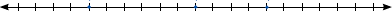                    } 0 ، 6- ،4 {     } 0 ، 3- ، 2 ، 5 {     } 0 ، 3- ، 2 ، 5 {ضع إشارة > أو < أو =  لتكون الجملة صحيحة -:ضع إشارة > أو < أو =  لتكون الجملة صحيحة -:ضع إشارة > أو < أو =  لتكون الجملة صحيحة -:: س01- ∕01-9 ∕9-9 ∕8-9 ∕8-| 5- | ∕ 5| 8- | ∕8-1 ∕01-1 ∕01-13- ∕ | 13 ||  01  | ∕01-8- ∕8-8- ∕8-0 ∕01-9 ∕8-1- ∕011- ∕011 ∕ |01- ||8 - | ∕ 010 ∕ 10 ∕ 13- ∕ | 3 - ||11- | ∕ 11|01 - | ∕ 01|01 - | ∕ 01رتب االعداد التالية من األصغرالي األكبر:: س: س} 1 ، 5- ،3 ، 00 ، 8- {} 1 ، 5- ،3 ، 00 ، 8- {............................................................................................................................................................................................} 1 ، 5 ،1 ، 1 ، 5- {} 1 ، 5 ،1 ، 1 ، 5- {............................................................................................................................................................................................حدد االحداثي السيني والصادي :: سفي الزوج المرتب 5( ، )0-                      في الزوج المرتب ( 3 ، 3 )الرقم 5 هو االحداثي .......                       الرقم 3 هو االحداثي .......الرقم 0- هو االحداثي                           الرقم 0- هو االحداثي.........في الزوج المرتب 5( ، )0-                      في الزوج المرتب ( 3 ، 3 )الرقم 5 هو االحداثي .......                       الرقم 3 هو االحداثي .......الرقم 0- هو االحداثي                           الرقم 0- هو االحداثي.........من المستوى االحداثي التالي حدد الزوج المرتب ؟ ثم مثل النقاط أ . ب .ي . ط     في هذا المستوى ؟: سع(       ، ....... )  يقع في الربع ..........د(  .، ....... ) يقع في الربع ..........ل(  .، ....... ) يقع في الربع ..........هـ(       ، ....... )  يقع في الربع ..........============================أ ( 1 ، 1 ) يقع في الربع ..........ب 1-( ، 1- ) يقع في الربع ..........ي ( 1 ، 5 )  يقع في الربع ..........ط1-( ، 1 )  يقع في الربع ..........ع(       ، ....... )  يقع في الربع ..........د(  .، ....... ) يقع في الربع ..........ل(  .، ....... ) يقع في الربع ..........هـ(       ، ....... )  يقع في الربع ..........============================أ ( 1 ، 1 ) يقع في الربع ..........ب 1-( ، 1- ) يقع في الربع ..........ي ( 1 ، 5 )  يقع في الربع ..........ط1-( ، 1 )  يقع في الربع ..........الدرس                                       جمع االعداد الصحيحةعند الجمع والطرحاذا تشابهت إشارة العددين .......... العددين واذا اختلفت ........... العددينالدرس                                       جمع االعداد الصحيحةعند الجمع والطرحاذا تشابهت إشارة العددين .......... العددين واذا اختلفت ........... العددينالدرس                                       جمع االعداد الصحيحةعند الجمع والطرحاذا تشابهت إشارة العددين .......... العددين واذا اختلفت ........... العددينالدرس                                       جمع االعداد الصحيحةعند الجمع والطرحاذا تشابهت إشارة العددين .......... العددين واذا اختلفت ........... العددينالدرس                                       جمع االعداد الصحيحةعند الجمع والطرحاذا تشابهت إشارة العددين .......... العددين واذا اختلفت ........... العددينالدرس                                       جمع االعداد الصحيحةعند الجمع والطرحاذا تشابهت إشارة العددين .......... العددين واذا اختلفت ........... العددينالدرس                                       جمع االعداد الصحيحةعند الجمع والطرحاذا تشابهت إشارة العددين .......... العددين واذا اختلفت ........... العددينالدرس                                       جمع االعداد الصحيحةعند الجمع والطرحاذا تشابهت إشارة العددين .......... العددين واذا اختلفت ........... العددينأوجد ناتج ما يلي :أوجد ناتج ما يلي :أوجد ناتج ما يلي :أوجد ناتج ما يلي :أوجد ناتج ما يلي :أوجد ناتج ما يلي :: س............ = 8 +05–............ = 8 +05–............ = 5+ 1............ = 5+ 1............ = 5 – 9+............ = 5 – 9+............ = 5 – 9+............ = )0–( + 3............ = )0–( + 3............ = 1 –05–............ = 1 –05–............ = )8– ( + 3-............ = )8– ( + 3-............ = )8– ( + 3-............ =01– 11–............ =01– 11–............ =11–01–............ =11–01–............ = ) 5 – ( + 05............ = ) 5 – ( + 05............ = ) 5 – ( + 05............ = ) 9– ( + 9 + 05............ = ) 9– ( + 9 + 05............ = 01 +01–............ = 01 +01–............ = 1– 5+ 1............ = 1– 5+ 1............ = 1– 5+ 1............ = ) 01 ( + ) 5–(............ = ) 01 ( + ) 5–(............= )5– ( + ) 5–(............= )5– ( + ) 5–(...........=) 3 ( + ) 1 – (...........=) 3 ( + ) 1 – (...........=) 3 ( + ) 1 – (احسب قيمة  كل من  العبارات التالية  اذاكانت : س = 01- ، ص = 7 ، ع = - 8احسب قيمة  كل من  العبارات التالية  اذاكانت : س = 01- ، ص = 7 ، ع = - 8احسب قيمة  كل من  العبارات التالية  اذاكانت : س = 01- ، ص = 7 ، ع = - 8احسب قيمة  كل من  العبارات التالية  اذاكانت : س = 01- ، ص = 7 ، ع = - 8احسب قيمة  كل من  العبارات التالية  اذاكانت : س = 01- ، ص = 7 ، ع = - 8: س: س.........= ص +س.........= )5 – ( + ع.........= )5 – ( + ع.........= 01 + س.........= 01 + س.........= 01 + س.........= 01 + س.........=01 – س.........= 3 – ع.........= 3 – ع.........= س + ع.........= س + ع.........= س + ع.........= س + عمعلم المادة : عادل البشريمعلم المادة : عادل البشريمعلم المادة : عادل البشريمعلم المادة : عادل البشريمعلم المادة : عادل البشريمعلم المادة : عادل البشريمعلم المادة : عادل البشريمعلم المادة : عادل البشريالدرس                                         طرح االعداد الصحيحةعند الجمع والطرحاذا تشابهت إشارة العددين .......... العددين واذا اختلفت ........... العددينالدرس                                         طرح االعداد الصحيحةعند الجمع والطرحاذا تشابهت إشارة العددين .......... العددين واذا اختلفت ........... العددينالدرس                                         طرح االعداد الصحيحةعند الجمع والطرحاذا تشابهت إشارة العددين .......... العددين واذا اختلفت ........... العددينالدرس                                         طرح االعداد الصحيحةعند الجمع والطرحاذا تشابهت إشارة العددين .......... العددين واذا اختلفت ........... العددينالدرس                                         طرح االعداد الصحيحةعند الجمع والطرحاذا تشابهت إشارة العددين .......... العددين واذا اختلفت ........... العددينالدرس                                         طرح االعداد الصحيحةعند الجمع والطرحاذا تشابهت إشارة العددين .......... العددين واذا اختلفت ........... العددينالدرس                                         طرح االعداد الصحيحةعند الجمع والطرحاذا تشابهت إشارة العددين .......... العددين واذا اختلفت ........... العددينالدرس                                         طرح االعداد الصحيحةعند الجمع والطرحاذا تشابهت إشارة العددين .......... العددين واذا اختلفت ........... العددينأوجد ناتج مايلي :أوجد ناتج مايلي :أوجد ناتج مايلي :أوجد ناتج مايلي :أوجد ناتج مايلي :أوجد ناتج مايلي :: س............ = 8 +05–............ = 8 +05–............ = 5 –1............ = 5 –1............ = 5 – 5 –............ = 5 – 5 –............ = 5 – 5 –............ = )0–( + 3............ = )0–( + 3............ = 05 –05–............ = 05 –05–............ = ) 8 – ( – 3-............ = ) 8 – ( – 3-............ = ) 8 – ( – 3-............ =01 –11–............ =01 –11–............ =) 3 – ( – 3–............ =) 3 – ( – 3–............ = ) 5–( – 05............ = ) 5–( – 05............ = ) 5–( – 05............ = ) 8 –( – 9 – 3............ = ) 8 –( – 9 – 3............ = 01 + 11–............ = 01 + 11–............ = 1 - 5+ 1............ = 1 - 5+ 1............ = 1 - 5+ 1............ = ) 01 ( – ) 5– (............ = ) 01 ( – ) 5– (............= ) 5 – ( – ) 3 (............= ) 5 – ( – ) 3 (.........=) 3– ( – ) 8 - (.........=) 3– ( – ) 8 - (.........=) 3– ( – ) 8 - (احسب قيمة  كل من  العبارات التالية  اذاكانت : ف = - 6، ق  = 7 ، ـه = 9احسب قيمة  كل من  العبارات التالية  اذاكانت : ف = - 6، ق  = 7 ، ـه = 9احسب قيمة  كل من  العبارات التالية  اذاكانت : ف = - 6، ق  = 7 ، ـه = 9احسب قيمة  كل من  العبارات التالية  اذاكانت : ف = - 6، ق  = 7 ، ـه = 9احسب قيمة  كل من  العبارات التالية  اذاكانت : ف = - 6، ق  = 7 ، ـه = 9: س: س.........= ) 9 – ( – هـ–.........= 3 – ف.........= 3 – ف.........= 3 – ق.........= 3 – ق.........= 3 – ق.........= 3 – ق.........= ف – هـ –.........= ف – ق – هـ.........= ف – ق – هـ.........= ف – هـ.........= ف – هـ.........= ف – هـ.........= ف – هـأوجد النظير الجمعي لألعداد التالية :أوجد النظير الجمعي لألعداد التالية :أوجد النظير الجمعي لألعداد التالية :أوجد النظير الجمعي لألعداد التالية :أوجد النظير الجمعي لألعداد التالية :: س: س– 9 نظيره الجمعي .........01 نظيره الجمعي .........01 نظيره الجمعي .........3 نظيره الجمعي .........3 نظيره الجمعي .........3 نظيره الجمعي .........3 نظيره الجمعي .........معلم المادة : عادل البشريمعلم المادة : عادل البشريمعلم المادة : عادل البشريمعلم المادة : عادل البشريمعلم المادة : عادل البشريمعلم المادة : عادل البشريمعلم المادة : عادل البشريمعلم المادة : عادل البشريالدرس                                      ضرب االعداد الصحيحةعند الضرب و القسمةاذا تشابهت إشارة العددين يكون الناتج ........واذا اختلفت يكون الناتج ...........الدرس                                      ضرب االعداد الصحيحةعند الضرب و القسمةاذا تشابهت إشارة العددين يكون الناتج ........واذا اختلفت يكون الناتج ...........الدرس                                      ضرب االعداد الصحيحةعند الضرب و القسمةاذا تشابهت إشارة العددين يكون الناتج ........واذا اختلفت يكون الناتج ...........الدرس                                      ضرب االعداد الصحيحةعند الضرب و القسمةاذا تشابهت إشارة العددين يكون الناتج ........واذا اختلفت يكون الناتج ...........الدرس                                      ضرب االعداد الصحيحةعند الضرب و القسمةاذا تشابهت إشارة العددين يكون الناتج ........واذا اختلفت يكون الناتج ...........الدرس                                      ضرب االعداد الصحيحةعند الضرب و القسمةاذا تشابهت إشارة العددين يكون الناتج ........واذا اختلفت يكون الناتج ...........الدرس                                      ضرب االعداد الصحيحةعند الضرب و القسمةاذا تشابهت إشارة العددين يكون الناتج ........واذا اختلفت يكون الناتج ...........الدرس                                      ضرب االعداد الصحيحةعند الضرب و القسمةاذا تشابهت إشارة العددين يكون الناتج ........واذا اختلفت يكون الناتج ...........أوجد ناتج مايلي :أوجد ناتج مايلي :أوجد ناتج مايلي :أوجد ناتج مايلي :أوجد ناتج مايلي :أوجد ناتج مايلي :: س......... = ) 5 – ( ×05 –......... = ) 5 – ( ×05 –............ =  ) 5 – (× 8 –............ =  ) 5 – (× 8 –............ = ) 5 – ( × 1............ = ) 5 – ( × 1............ = ) 5 – ( × 1............ = )01–( ×3............ = )01–( ×3............ = 05 –05–............ = 05 –05–............ = 8 × 3-............ = 8 × 3-............ = 8 × 3-............ =01 – × 01–............ =01 – × 01–............ = 1) 3 – (............ = 1) 3 – (............ = ) 1 - ( × 9............ = ) 1 - ( × 9............ = ) 1 - ( × 9............ = ) 8 –( ×9............ = ) 8 –( ×9............ = 8 × ) 3 – (............ = 8 × ) 3 – (...... = 1 – × 5 – ×1 –...... = 1 – × 5 – ×1 –...... = 1 – × 5 – ×1 –............ = ) 01( ×) 5– (............ = ) 01( ×) 5– (............= ) 5 – (× ) 3 (............= ) 5 – (× ) 3 (.........=) 3– ( × ) 8 - (.........=) 3– ( × ) 8 - (.........=) 3– ( × ) 8 - (احسب قيمة  كل من  العبارات التالية  اذاكانت : م 4= ، ن = 8-  ، ل 5= ، ز 3-احسب قيمة  كل من  العبارات التالية  اذاكانت : م 4= ، ن = 8-  ، ل 5= ، ز 3-احسب قيمة  كل من  العبارات التالية  اذاكانت : م 4= ، ن = 8-  ، ل 5= ، ز 3-احسب قيمة  كل من  العبارات التالية  اذاكانت : م 4= ، ن = 8-  ، ل 5= ، ز 3-احسب قيمة  كل من  العبارات التالية  اذاكانت : م 4= ، ن = 8-  ، ل 5= ، ز 3-: س: س.........= ز ن.........= ن 1.........= ن 1.........= م 1–.........= م 1–.........= م 1–.........= م 1–.........= ل ن م.........= ز م 3.........= ز م 3.........= ل ن.........= ل ن.........= ل ن.........= ل ن.........=1ز.........= ز 5.........= ز 5.........= ن 3.........= ن 3.........= ن 3.........= ن 3معلم المادة : عادل البشريمعلم المادة : عادل البشريمعلم المادة : عادل البشريمعلم المادة : عادل البشريمعلم المادة : عادل البشريمعلم المادة : عادل البشريمعلم المادة : عادل البشريمعلم المادة : عادل البشريالدرس                                       قسمة االعداد الصحيحةعند الضرب و القسمةاذا تشابهت إشارة العددين يكون الناتج ........واذا اختلفت يكون الناتج ...........الدرس                                       قسمة االعداد الصحيحةعند الضرب و القسمةاذا تشابهت إشارة العددين يكون الناتج ........واذا اختلفت يكون الناتج ...........الدرس                                       قسمة االعداد الصحيحةعند الضرب و القسمةاذا تشابهت إشارة العددين يكون الناتج ........واذا اختلفت يكون الناتج ...........الدرس                                       قسمة االعداد الصحيحةعند الضرب و القسمةاذا تشابهت إشارة العددين يكون الناتج ........واذا اختلفت يكون الناتج ...........الدرس                                       قسمة االعداد الصحيحةعند الضرب و القسمةاذا تشابهت إشارة العددين يكون الناتج ........واذا اختلفت يكون الناتج ...........الدرس                                       قسمة االعداد الصحيحةعند الضرب و القسمةاذا تشابهت إشارة العددين يكون الناتج ........واذا اختلفت يكون الناتج ...........الدرس                                       قسمة االعداد الصحيحةعند الضرب و القسمةاذا تشابهت إشارة العددين يكون الناتج ........واذا اختلفت يكون الناتج ...........الدرس                                       قسمة االعداد الصحيحةعند الضرب و القسمةاذا تشابهت إشارة العددين يكون الناتج ........واذا اختلفت يكون الناتج ...........أوجد ناتج مايلي :أوجد ناتج مايلي :أوجد ناتج مايلي :أوجد ناتج مايلي :أوجد ناتج مايلي :أوجد ناتج مايلي :: س......... = ) 1– ( ÷05 –......... = ) 1– ( ÷05 –............ = ) 1– ( ÷03–............ = ) 1– ( ÷03–............ = ) 5 – ( ÷ 51............ = ) 5 – ( ÷ 51............ = ) 5 – ( ÷ 51............ = )01–( ÷31............ = )01–( ÷31............ = 1 ÷ 01–............ = 1 ÷ 01–............ = 1 ÷ 3 –............ = 1 ÷ 3 –............ = 1 ÷ 3 –............ =1 – ÷ 11............ =1 – ÷ 11............ =) 3 – ( ÷ 01 –............ =) 3 – ( ÷ 01 –............ = )1 – ( ÷ 9............ = )1 – ( ÷ 9............ = )1 – ( ÷ 9............ = )9–( ÷80............ = )9–( ÷80............ = 8÷ )31– (............ = 8÷ )31– (...... = 1 – ÷11 –...... = 1 – ÷11 –...... = 1 – ÷11 –............ = ) 00( ÷)55– (............ = ) 00( ÷)55– (............= ) 5 – (÷ ) 15 (............= ) 5 – (÷ ) 15 (......=)01– (÷ )011– (......=)01– (÷ )011– (......=)01– (÷ )011– (احسب قيمة  كل من  العبارات التالية  اذاكانت : ر= 01 ، س = - 4 ، ت = 6-احسب قيمة  كل من  العبارات التالية  اذاكانت : ر= 01 ، س = - 4 ، ت = 6-احسب قيمة  كل من  العبارات التالية  اذاكانت : ر= 01 ، س = - 4 ، ت = 6-احسب قيمة  كل من  العبارات التالية  اذاكانت : ر= 01 ، س = - 4 ، ت = 6-احسب قيمة  كل من  العبارات التالية  اذاكانت : ر= 01 ، س = - 4 ، ت = 6-: س: س.........= ت ÷ر.........= س ÷ر.........= س ÷ر.........= ر ÷01–.........= ر ÷01–.........= ر ÷01–.........= ر ÷01–.........= ) 1– (÷ ت.........= 1 ÷ر –.........= 1 ÷ر –.........= 03 ÷ س ر.........= 03 ÷ س ر.........= 03 ÷ س ر.........= 03 ÷ س ر.........= ت ÷1س.........= 8 ÷ 1س.........= 8 ÷ 1س.........= س ÷ ر 1.........= س ÷ ر 1.........= س ÷ ر 1.........= س ÷ ر 1معلم المادة : عادل البشريمعلم المادة : عادل البشريمعلم المادة : عادل البشريمعلم المادة : عادل البشريمعلم المادة : عادل البشريمعلم المادة : عادل البشريمعلم المادة : عادل البشريمعلم المادة : عادل البشري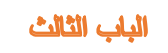 الدرس                           كتابة العبارات الجبرية والمعادالت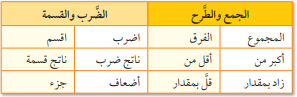 الدرس                           كتابة العبارات الجبرية والمعادالتالدرس                           كتابة العبارات الجبرية والمعادالتأكتب  كل جملة كعبارة جبرية :أكتب  كل جملة كعبارة جبرية :سالعدد خمسة عشر ازداد بمقدار  سالعدد خمسة عشر ازداد بمقدار  ساقل من االرتفاع بثالثة  أمتاراقل من االرتفاع بثالثة  أمتارعمر ليلي مقسوما على 3عمر ليلي مقسوما على 3مع خالد خمسة رايالت زايدة على ما مع حمدمع خالد خمسة رايالت زايدة على ما مع حمدعدد ازداد بمقدار ثمانية.عدد ازداد بمقدار ثمانية.عند  أحمد عشرة رايالت زايدة على ما لدى سعاد .عند  أحمد عشرة رايالت زايدة على ما لدى سعاد .معلم المادة  : عادل البشريمعلم المادة  : عادل البشريمعلم المادة  : عادل البشريالدرس                                  معادالت الجمع والطرحالدرس                                  معادالت الجمع والطرحالدرس                                  معادالت الجمع والطرحالدرس                                  معادالت الجمع والطرحالدرس                                  معادالت الجمع والطرححل كل معادلة فيما ياتي :حل كل معادلة فيما ياتي :حل كل معادلة فيما ياتي :: س01 = 51 - ص4 = 3 - س51 = 3 + ص51 = 3 + ص................................................................................................................................................................................................................................................................................................................................................................................................................................................................................................................................................................................................................................................................................................................................................................................................................................................................................................................................................................................................................................................................01 = 51+ ص5 = 3 + س8 = 9 + س8 = 9 + س................................................................................................................................................................................................................................................................................................................................................................................................................................................................................................................................................................................................................................................................................................................................................................................................................................................................................................................................................................................................................................................................9 - = ص + 4-4-	= 3 - س7 = ص + 17 = ص + 1................................................................................................................................................................................................................................................................................................................................................................................................................................................................................................................................................................................................................................................................................................................................................................................................................................................................................................................................................................................................................................................................6 - أ = 86 + أ = 3-جـ + 05 = 31جـ + 05 = 31................................................................................................................................................................................................................................................................................................................................................................................................................................................................................................................................................................................................................................................................................................................................................................................................................................................................................................................................................................................................................................................................معلم المادة  : عادل البشريمعلم المادة  : عادل البشريمعلم المادة  : عادل البشريمعلم المادة  : عادل البشريمعلم المادة  : عادل البشريالدرس                                      معادالت الضربالدرس                                      معادالت الضربالدرس                                      معادالت الضربالدرس                                      معادالت الضربالدرس                                      معادالت الضربحل كل معادلة فيما ياتي :حل كل معادلة فيما ياتي :حل كل معادلة فيما ياتي :: س61 = ص 601 = ص 151 = س 351 = س 3................................................................................................................................................................................................................................................................................................................................................................................................................................................................................................................................................................................................................................................................................................................................................................................................................................................................................................................................................................................................................................................................70- = د 9-85- = ص 941= ص 4-41= ص 4-................................................................................................................................................................................................................................................................................................................................................................................................................................................................................................................................................................................................................................................................................................................................................................................................................................................................................................................................................................................................................................................................ط 6 = 36ع 3 = 5104 = ص 8-04 = ص 8-................................................................................................................................................................................................................................................................................................................................................................................................................................................................................................................................................................................................................................................................................................................................................................................................................................................................................................................................................................................................................................................................6- = س 0جـ 7 - = 0536 - = ل 9-36 - = ل 9-................................................................................................................................................................................................................................................................................................................................................................................................................................................................................................................................................................................................................................................................................................................................................................................................................................................................................................................................................................................................................................................................معلم المادة  : عادل البشريمعلم المادة  : عادل البشريمعلم المادة  : عادل البشريمعلم المادة  : عادل البشريمعلم المادة  : عادل البشريحل المعادالت التالية : :حل المعادالت التالية : :حل المعادالت التالية : :: س00 = 6- ل4........................................................................................................................................53 = 1 + س4........................................................................................................................................03 = 0+ س 3........................................................................................................................................03 = 0+ س 3........................................................................................................................................57- = 5+ ر 6-........................................................................................................................................7 = 8 – ن3-........................................................................................................................................7 = 5+ ص3........................................................................................................................................7 = 5+ ص3........................................................................................................................................م 4 + 5 = 53........................................................................................................................................ن 0 +5 = 7-........................................................................................................................................3 - = ص 0 + 5........................................................................................................................................3 - = ص 0 + 5........................................................................................................................................الدرس                              القياس : المحيط و المساحة................................................................................................ : المحيط................................................................................................ : المساحةض محيط المستطيل                     مساحة المستطيل مح = 0 ( ل + ض )                             م   = ل ×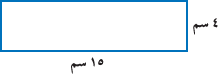 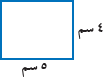 الدرس                              القياس : المحيط و المساحة................................................................................................ : المحيط................................................................................................ : المساحةض محيط المستطيل                     مساحة المستطيل مح = 0 ( ل + ض )                             م   = ل ×الدرس                              القياس : المحيط و المساحة................................................................................................ : المحيط................................................................................................ : المساحةض محيط المستطيل                     مساحة المستطيل مح = 0 ( ل + ض )                             م   = ل ×قطعة رخام طولها  91 سم وعرضها 91 سم .  أوجد محيطها ومساحتها ؟: سمعلم المادة  : عادل البشريمعلم المادة  : عادل البشريمعلم المادة  : عادل البشري( س ، ص )صس( س ، ص )صس